21.04.2020   Ас-73   Веб-заняттяУрок української мови. Тема: Підсумковий урок. Узагальнення та систематизація вивченого.Інструкція до вивчення теми урокуОзнайомтеся з теоретичним матеріалом уроку.Запишіть основні положення до зошита.Виконайте тести для підготовки до ЗНОТеоретичний матеріал до урокуВиди помилок:Лексичні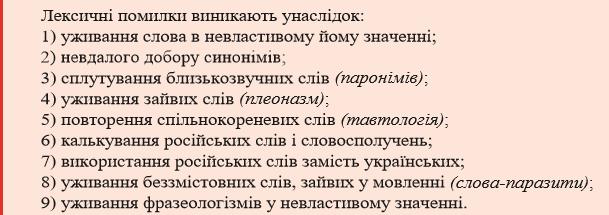 Морфологічні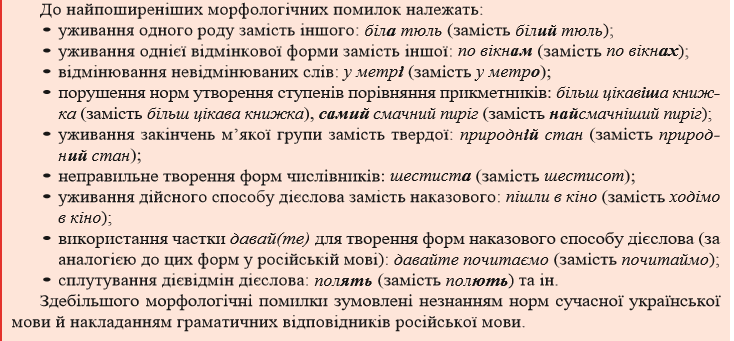 Пунктуаційні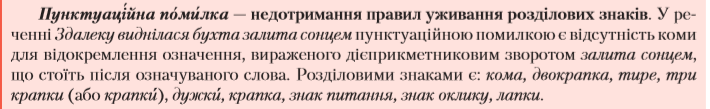 Тести для підготовки до ЗНО(на вибір одного із варіантів)1 варіант. Виконайте  он-лайн тести, перейшовши за посиланнямhttps://naurok.com.ua/test/start/141022 варіант. Виконайте тести.На лексичні помилки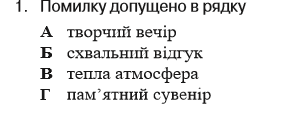 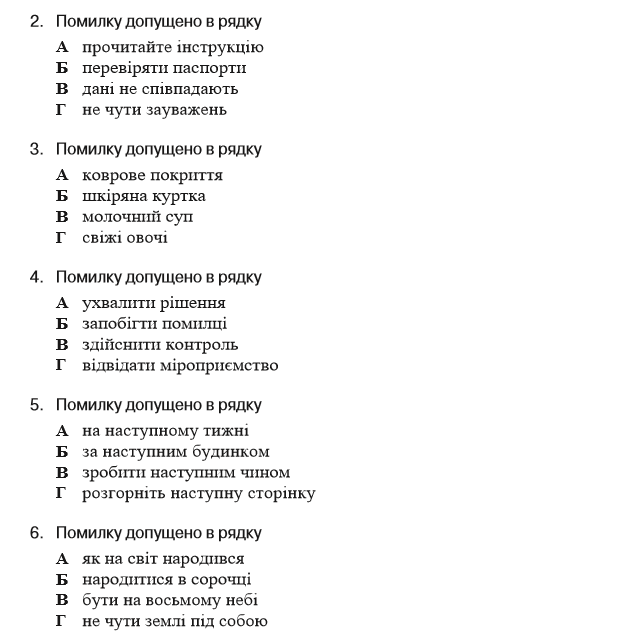 На морфологічні помилки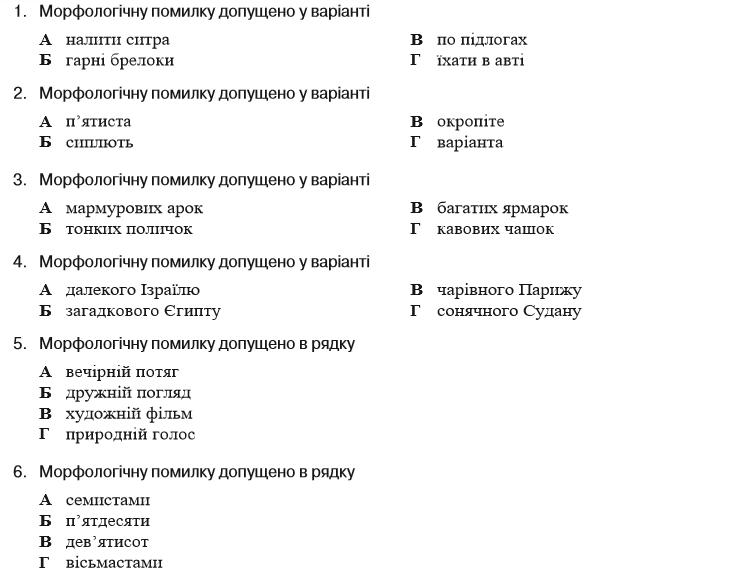 